                    КАРАР                                                              РЕШЕНИЕ             « 18»  декабрь  2018 й.                №  74           «  18 » декабря  2018 г. О графике приема избирателей депутатами Совета сельского поселения Аровский сельсовет муниципального района Чишминский район Республики Башкортостан на 2019 годВ соответствии с Порядком организации и осуществления приема граждан депутатами Совета сельского поселения Аровский сельсовет муниципального района Чишминский район Республики Башкортостан, утвержденным решением Совета сельского поселения Аровский сельсовет муниципального района Чишминский район от 26 марта 2013 года № 11,  Совет сельского поселения Аровский сельсовет муниципального района Чишминский район Республики Башкортостан решил:           1. Утвердить прилагаемый график приема избирателей депутатами Совета сельского поселения Аровский сельсовет муниципального района Чишминский район Республики Башкортостан на 2019 год.2. Разместить на официальном сайте Администрации сельского поселения Аровский сельсовет муниципального района  Чишминский район Республики Башкортостан в разделе «Совет».         3. Контроль за исполнением настоящего решения возложить на главу сельского поселения Аровский муниципального района Чишминский район Республики Башкортостан. Глава сельского поселения                                                 Р.Х. Мусин                    Приложениек решению Совета сельского поселения Аровский сельсовет муниципального района Чишминский районРеспублики Башкортостанот  « 18 » декабря 2018 года № 74График приема избирателей депутатами сельского поселения Аровский сельсовет  муниципального района Чишминский район Республики БашкортостанБашҠортостан РеспубликаҺыШишмӘ районыМУНИЦИПАЛЬ РАЙОНЫныҢАР АУЫЛ СОВЕТЫ ауыл биЛӘмӘҺе  СОВЕТЫ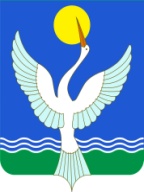 СОВЕТСЕЛЬСКОГО ПОСЕЛЕНИЯ  АРОВСКИЙ сельсоветМУНИЦИПАЛЬНОГО РАЙОНАЧишминскИЙ районРеспублики Башкортостан№Избира-тельного округаНаименование избирательных округовФ.И.О. депутатаДни и время приема избирателейАдрес места приема избирате-лей№ 1 дер.Арово,  улицы: Лесная, Родниковая,  БабиковскаяАльмухаметов Рим Гайсиевич3-я пятница месяца, с14:00-16:00РБ, Чишминский район, дер.Арово, ул.Центральная, д.28№ 2дер.Арово, улицы: Целинная, Заречная,  с №1 по № 14, дер. МарусиноФайзуллин Денис ГабидовичПоследняя пятница месяца с 10:00-12:00РБ, Чишминский район, дер.Арово, ул.Центральная, д.28№ 3дер. Арово, улицы: Почтовая, ЦентральнаяХазиахметова Эльвира Фанузовна3-й вторник месяца с 14:00-16:00РБ, Чишминский район, дер.Арово, ул.Центральная, д.23№ 4дер.Арово, улицы: Школьная, Овощная, Заречная с № 15 по № 27Иксанова Миновара Абдурахма-новнаПервый вторник месяца с 9:00-11:00РБ, Чишминский район, дер.Арово, ул.Центральная, д.28№ 5с. Черниговка, дер.Новый-Беркадак,дер.Арово, ул.МолодежнаяЯтин Александр Анатольевич2-й поне-дельник месяца с 14:00-16:00РБ, Чишминский район, дер.Арово, ул.Центральная, д.28№ 5с. Черниговка, дер.Новый-Беркадак,дер.Арово, ул.Молодежная2-й поне-дельник месяца с 14:00-16:00РБ, Чишминский район, дер.Арово, ул.Центральная, д.28№ 6дер.Дема, с.Кляшево, улицы: Молодежная, Центральная с №21 по № 67Шапко Сабит Николаевич2-й вторник месяца с 10:00-12:00РБ, Чишминский район, дер.Арово, ул.Центральная, д.28№ 7с.Кляшево, улицы: Мустая Карима, с № 7 по №56, Тукран,Центральная, с №1 по № 20Габдулбаянов Рустам Расимович4-я среда месяца с 9:00-11:00РБ, Чишминский район, дер.Арово, ул.Центральная, д.28№ 8с. Кляшево, улица Овощная, улица Городская № №1,3, Кооперативная  №2 по № 10 ,      ул. Мустая Карима с № 1по №6, №8, д.Богол.юбовкаБайтимирова Гульназ Фиделевна3-й четверг месяца с 16:00-18:00РБ, Чишминский район, дер.Арово, ул.Центральная, д.28№ 9с. Кляшево, улицыГородская (нечетная сторона) с № 5 по № 47, ул.  Базарная, Мусина Руфина Зинфировна2-я среда месяца с 14:00-16:00РБ, Чишминский район, дер.Арово, ул.Центральная, д.28№ 10с. Кляшево, улицы Новая, Городская( четная сторона) с № 2 по № 46, ул. Кооперативная с № 1 по № 15 (нечетная сторона)Мусин Радмир ХанифовичКаждый четверг месяца с 9:00-11:00РБ, Чишминский район, дер.Арово, ул.Центральная, д.28